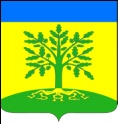 Совет Маламинского сельского поселения Успенского района71 сессия     РЕШЕНИЕ23.12.2022 года							№133с. МаламиноО внесении изменений и дополнений в решение Совета Маламинского сельского поселения Успенского района от 9 декабря 2021 года № 90 «О бюджете Маламинского сельского поселения Успенского района на 2022 год»В соответствии со статьей 52 Федерального закона от 6 октября 2003 года                       № 131-ФЗ «Об организации местного самоуправления в Российской Федерации», «Положением о бюджетном устройстве и бюджетном процессе в Маламинском сельском поселении Успенского района» утвержденным решением Совета Маламинского сельского поселения Успенского района от 26 октября 2015 года № 52, Совет Маламинского  сельского поселения Успенского района, р е ш и л:1. Внести в решение Совета Маламинского сельского поселения Успенского района от 9 декабря 2021г. № 90 «О бюджете Маламинского сельского поселения Успенского района на 2022 год» »  (в редакции решений от 14 февраля  2022 года № 103,от  25 марта 2022 года №107, от 15 апреля 2022 года №109, от 17 мая 2022 года №111, от 21 июня 2022 года №114, от 29 июня 2022 года №113, от 08 июля 2022 года №117, от 3 августа 2022 года №120, от 13 сентября 2022 года №121, от 7 октября 2022 года №122, от 7 ноября 2022 года №127, от 8 декабря 2022 года №129) (далее – Решение)   следующие изменения:1.1.Утвердить основные характеристики бюджета Маламинского сельского поселения  Успенского района (далее – местный бюджет) на 2022 год:1) общий объем доходов в сумме   17335,0 тыс. рублей;2) общий объем расходов в сумме  18202,0 тыс. рублей;3) дефицит (профицит) местного бюджета в сумме – 867,0 тыс. рублей;4) верхний предел муниципального внутреннего долга на 1 января 2023 года в сумме 530,0 тыс. рублей, в том числе верхний предел долга по муниципальным гарантиям в сумме 0,0 тыс. рублей.1.2. Приложение № 1 «Объем поступлений доходов в местный бюджет  по кодам видов (подвидов) доходов и классификации операций сектора государственного управления, относящихся к доходам бюджета, на 2022 год» к Решению изложить в новой редакции согласно приложению №1 к настоящему решению. 1.3. Приложение № 3 «Распределение бюджетных ассигнований по  разделам и подразделам классификации расходов местного бюджета на 2022 год» к Решению изложить в новой редакции согласно приложению №2 к настоящему решению1.4.Приложение № 4 «Распределение бюджетных ассигнований местного бюджета по целевым статьям, группам и подгруппам видов расходов классификации расходов местного бюджета на 2022» к Решению изложить в новой редакции согласно приложению №3 к настоящему решению1.5. Приложение № 5 «Ведомственная структура расходов  местного бюджета на 2022 год»к Решению изложить в новой редакции согласно приложению №4 к настоящему решению.1.6. Приложение № 6 «Источники  финансирования дефицита бюджета, перечень статей и видов источников финансирования дефицитов бюджета на 2022 год»к Решению изложить в новой редакции согласно приложению №5 к настоящему решению.1.7. Приложение № 7 «Перечень муниципальных программ Маламинского сельского поселения Успенского района предусмотренных к финансированию из местного бюджета в 2022 году» к Решению изложить в новой редакции согласно приложению №6 к настоящему решению.2.Опубликовать настоящее Решение в соответствии Уставом Маламинского сельского поселения  Успенского  района.3.Контроль за выполнением настоящего Решения возложить на председателя постоянной комиссии по социально-экономическим вопросам, бюджету, финансам, налогам и распоряжению муниципальной собственностью Совета Маламинского сельского поселения Успенского района.   4. Настоящее Решение вступает в силу на следующий день после его опубликования и распространяется на правоотношения, возникшие с 1 января 2022 года.Глава Маламинского сельскогопоселения Успенского района						С.С. Корох  						  ПРИЛОЖЕНИЕ №1к решению Совета  Маламинского сельскогопоселения Успенского  района от             № «ПРИЛОЖЕНИЕ №1к решению Совета  Маламинского сельскогопоселения Успенского  района от                                    № Объем поступлений доходов в местный бюджет  по кодам видов (подвидов) доходов на 2022 год (тыс. руб.)* по видам и подвидам доходов, входящим в соответствующий группировочный код бюджетной классификации, зачисляемым в краевой бюджет в соответствии с законодательством Российской Федерации».Глава Маламинского сельского поселения Успенского района		                                С.С. Корох							      ПРИЛОЖЕНИЕ №2к решению Совета  Маламинского сельскогопоселения Успенского  района от             № «ПРИЛОЖЕНИЕ №3к решению Совета  Маламинского сельскогопоселения Успенского  района от  № Глава Маламинского сельскогопоселения Успенского района						С.С. КорохПРИЛОЖЕНИЕ №3к решению Совета  Маламинского сельскогопоселения Успенского  района от             № «ПРИЛОЖЕНИЕ № 4к решению Совета Маламинского сельского поселения Успенского районаот                             года № Распределение бюджетных ассигнований местного бюджета по целевым статьям, группам и подгруппам видов расходов классификации расходов местного бюджета на 2022 год(тыс. руб.)».Глава Маламинского сельскогопоселения Успенского района						С.С. Корох							     							    						      							      ПРИЛОЖЕНИЕ №4к решению Совета  Маламинского сельскогопоселения Успенского  района от             № «ПРИЛОЖЕНИЕ №5к решению СоветаМаламинского сельскогопоселения Успенского  района от                                  № Ведомственная структура расходов  местного бюджета на 2022 год(тыс.рублей)».Глава Маламинского сельскогопоселения Успенского района						С.С. КорохПРИЛОЖЕНИЕ №5к решению Совета  Маламинского сельскогопоселения Успенского  района от             № «ПРИЛОЖЕНИЕ № 6к решению Совета Маламинского сельскогопоселения Успенского  района от  № ».Глава Маламинского сельскогопоселения Успенского района					           С.С. КорохПРИЛОЖЕНИЕ №6к решению Совета  Маламинского сельскогопоселения Успенского  района от             № 					 «ПРИЛОЖЕНИЕ № 7к решению Совета Маламинского сельскогопоселения Успенского  района от                                       № Перечень муниципальных программ Маламинского сельского поселения Успенского района предусмотренных к финансированиюиз местного бюджета в 2022году(тыс. руб.)».Глава Маламинского сельскогопоселения Успенского района						С.С. КорохКодНаименование  доходовСумма1 00 00000 00 0000 000Налоговые и неналоговые доходы7390,91 01 02000 01 0000 110     
Налог на доходы физических лиц*1843,0Акцизы по подакцизным товарам (продукции), производимым на территории Российской Федерации*2085,21 05 03000 01 0000 110Единый сельскохозяйственный налог*1100,01 06 01030 10 0000 110Налог на имущество физических лиц, взимаемый по ставкам, применяемым  к объектам налогообложения, расположенным в границах поселений*586,01 06 06000 00 0000 110
Земельный налог*1616,4   1 11 05035 10 0000 120Доходы  от  сдачи  в  аренду  имущества,  находящегося в оперативном  управлении органов управления поселений и созданных ими учреждений  (за исключением имущества муниципальных бюджетных и автономных учреждений)*153,71 11 09045 10 0000 120Прочие поступления от использования имущества, находящегося в государственной и муниципальной собственности (за исключением имущества бюджетных и автономных учреждений, а также имущества государственных и муниципальных унитарных предприятий, в томчисле казенных)0,41 14 02053 10 0000 410Доходы от реализации иного имущества, находящегося в собственности сельских поселений (за исключением имущества муниципальных бюджетных и автономных учреждений, а также имущества муниципальных унитарных предприятий, в том числе казенных) в 56части реализации основных средств по указанному имуществу6,2    2 00 00000 00 0000 000Безвозмездные поступления9944,12 02 00000 00 0000 000Безвозмездные поступления от других бюджетов бюджетной системы Российской Федерации9413,82 02 10000 00 0000 150Дотации бюджетам бюджетной системы Российской Федерации*4796,32 02 15001 10 0000 150Дотации бюджетам сельских поселений на выравнивание бюджетной обеспеченности  из бюджета субъекта Российской Федерации*                                                    2174,92 02 16001 10 0000 150Дотации бюджетам сельских поселений на выравнивание бюджетной обеспеченности из бюджетов муниципальных районов2090,32 02 19999 10 0000 150Прочие дотации бюджетам сельских  поселений531,12 02 30000 00 0000 150Субвенции бюджетам бюджетной системы Российской Федерации*107,82 02 35118 10 0000 150Субвенции бюджетам сельских поселений на осуществление первичного воинского учета на территориях, где отсутствуют военные комиссариаты104,02 02 30024 10 0000 150Субвенции бюджетам сельских поселений на выполнение передаваемых полномочий субъектов Российской Федерации3,82 02 40000 00 0000 150Иные межбюджетные трансферты 4509,72 02 49999 10 0000 150Прочие межбюджетные трансферты передаваемы бюджетам сельских поселений4509,72 07 05030 10 0000 150Прочие безвозмездные поступления в бюджеты сельских поселений*110,02 18 00000 00 0000 150Доходы бюджетов бюджетной системы Российской Федерации от возврата бюджетами бюджетной системы Российской Федерации остатков субсидий, субвенций и иных межбюджетных трансфертов, имеющих целевое назначение прошлых лет, а также от возврата организациями остатков субсидий прошлых лет420,32 18 60010 10 0000 150Доходы бюджетов сельских поселений от возврата остатков субсидий, субвенций и иных межбюджетных трансфертов, имеющих целевое назначение, прошлых лет из бюджетов муниципальных районов420,3Всего доходов17335,0Распределение бюджетных ассигнований по  разделам и подразделам  классификации расходов бюджета на 2022 год(тыс. руб.)Распределение бюджетных ассигнований по  разделам и подразделам  классификации расходов бюджета на 2022 год(тыс. руб.)Распределение бюджетных ассигнований по  разделам и подразделам  классификации расходов бюджета на 2022 год(тыс. руб.)Распределение бюджетных ассигнований по  разделам и подразделам  классификации расходов бюджета на 2022 год(тыс. руб.)Распределение бюджетных ассигнований по  разделам и подразделам  классификации расходов бюджета на 2022 год(тыс. руб.)Распределение бюджетных ассигнований по  разделам и подразделам  классификации расходов бюджета на 2022 год(тыс. руб.)№ п/пКод бюджетной классификацииНаименованиеСуммаСуммаВсего расходов18202,018202,0в том числе:1.01 00Общегосударственные вопросы5414,75414,701 02Функционирование высшего должностного лица субъекта Российской Федерации и муниципального образования628,6628,601 04Функционирование Правительства Российской Федерации, высших органов исполнительной власти субъектов Российской Федерации, местных администраций3629,23629,201 06Обеспечение деятельности финансовых, налоговых и таможенных органов и органов финансового (финансово-бюджетного) надзора27,127,101 07Обеспечение проведения выборов и референдумов114,5114,501 11 Резервные фонды4,04,001 13Другие общегосударственные вопросы1011,31011,32.02 00Национальная оборона110,8110,802 03Мобилизационная и вневойсковая подготовка110,8110,83.03 00Национальная безопасность и правоохранительная деятельность59,859,803 10Защита населения и территории от чрезвычайных ситуаций природного и техногенного характера, пожарная безопасность5,05,003 14Другие вопросы в области национальной безопасности и правоохранительной деятельности54,854,84.04 00Национальная экономика2136,32136,304 09Дорожное хозяйство (дорожные фонды)2085,22085,204 12Другие вопросы в области национальной экономики51,151,15.05 00Жилищно-коммунальное хозяйство7829,07829,005 02Коммунальное хозяйство 969,0969,005 03Благоустройство6860,06860,06.08 00Культура, кинематография2651,02651,008 01Культура2651,02651,07.1300Обслуживание государственного и муниципального долга0,40,41301Обслуживание государственного внутреннего и муниципального долга0,40,4».».».».№ п/пНаименованиеЦСРВРСумма№ п/пНаименованиеЦСРВРСумма12345Всего18202,01. Муниципальная программа «Обеспечение деятельности органов местного самоуправления Маламинского сельского поселения Успенского района на 2022 год"25 0 00 00000779,3Прочие расходы муниципального образования25 3 00 00000205,9Прочие расходы25 3 05 00000205,9Иные расходы муниципального образования25 3 05 00010205,9Иные закупки товаров, работ и услуг для обеспечения муниципальных нужд25 3 05 00010240205,9 Владение, пользование и распоряжение имуществом, находящемся в муниципальной собственности поселения  25 4 00 00000573,4 Содержание и страхование объектов, составляющих имущество казны поселения 25 4 02 00000573,4Иные расходы муниципального образования25 4 02 00010573,4Иные закупки товаров, работ и услуг для обеспечения муниципальных нужд25 4 02 00010240573,42.Руководство и управление в сфере установленных функций органов местного самоуправления50 0 00 00000628,6Обеспечение деятельности главы муниципального образования Маламинское сельское поселение Успенского района50 1 00 00000628,6Расходы на обеспечение функций муниципальных органов50 1 00 00190628,6Расходы на выплату персоналу муниципальных органов50 1 00 00190120628,63.Обеспечение деятельности администрации муниципального образования 52 0 00 000004141,6Обеспечение функционирования администрации 52 1 00 000003625,4Расходы на обеспечение функций муниципальных органов52 1 00 001903625,4Расходы на выплату персоналу муниципальных органов52 1 00 001901203501,5Иные закупки товаров, работ и услуг для обеспечения муниципальных нужд52 1 00 00190240105,2Иные межбюджетные трансферты52 1 00 001905406,0Уплата налогов, сборов и иных платежей52 1 00 0019085012,7Осуществление отдельных полномочий Российской Федерации и государственных полномочий Краснодарского края52 2 00 00000114,6Осуществление отдельных государственных полномочий по образованию и организации деятельности административных комиссий52 2 00 601903,8Иные закупки товаров, работ и услуг для обеспечения муниципальных нужд52 2 00 601902403,8Осуществление первичного воинского учета на территориях, где отсутствуют военные комиссариаты52 2 00 51180104,0Расходы на выплату персоналу муниципальных органов52 2 00 51180120104,0Осуществление первичного воинского учета на территориях, где отсутствуют военные комиссариаты52 2 00 811806,8Расходы на выплату персоналу муниципальных органов52 2 00 811801206,8Финансовое обеспечение непредвиденных расходов52 3 00 000004,0Резервный фонд администрации муниципального образования 52 3 00 104904,0Резервные средства52 3 00 104908704,0Организационное и материально-техническое обеспечение подготовки и проведения выборов и референдумов52 4 00 00000114,5Организационное и материально-техническое обеспечение подготовки и проведения муниципальных выборов, местного референдума, голосования по отзыву депутата, члена выборного органа местного самоуправления, выборного должностного лица местного самоуправления52 4 01 00000114,5Расходы на обеспечение функций муниципальных органов52 4 01 00190114,5Специальные расходы52 4 01 00190880114,5Реализация иных функций, связанных с муниципальным управлением52 6 00 0000062,5Информационное освещение деятельности органов местного самоуправления52 6 01 0000062,5Информационное освещение деятельности органов местного самоуправления52 6 01 0000162,5Иные закупки товаров, работ и услуг для обеспечения муниципальных нужд52 6 01 0000124062,5Прочие расходы муниципального образования52 7 00 00000220,6Формирование и размещение муниципального заказа для муниципальных нужд52 7 01 0000061,2Расходы на обеспечение деятельности (оказание услуг) муниципальных учреждений52 7 01 0059061,2Иные межбюджетные трансферты52 7 01 0059054061,2Осуществление строительных работ на территории населенных пунктов52 7 02 0000051,1Расходы на обеспечение деятельности (оказание услуг) муниципальных учреждений52 7 02 0059051,1Иные межбюджетные трансферты52 7 02 0059054051,1Муниципальная программа "Реализация развития территориальных органов местного самоуправления в Маламинском сельском  поселении Успенского района" на 2022 год52 7 03 0000087,0Реализация мероприятий программы52 7 03 0000587,0Расходы на выплату персоналу муниципальных органов52 7 03 0000512087,0Выполнение других обязательств муниципального образования52 7 05 0000019,2Иные расходы муниципального образования52 7 05 0000119,2Уплата налогов, сборов и иных платежей52 7 05 0000185019,2Оплата членских взносов в Совет муниципальных образований Краснодарского края52 7 06 000002,1Оплата членских взносов в Совет муниципальных образований Краснодарского края52 7 06 099702,1Уплата налогов, сборов и иных платежей52 7 06 099708502,14.Развитие дорожного хозяйства53 0 00 000002085,2Муниципальная программа "Осуществление комплекса мер в обеспечении безопасности дорожного движения на территории Маламинского сельского поселения Успенского района " на 2022г.53 4 00 000002085,2Реализация мероприятий программы53 4 01 000052085,2Иные закупки товаров, работ и услуг для обеспечения муниципальных нужд53 4 01 000052402085,25.Управление муниципальными финансами54 0 00 000000,4Управление муниципальным долгом и муниципальными финансовыми активами 54 2 00 000000,4Процентные платежи по муниципальному долгу 54 2 00 105200,4Обслуживание муниципального долга54 2 00 105207300,46.Составление и рассмотрение проекта бюджета поселения, утверждение и исполнение бюджета поселения, осуществление контроля за его исполнением, составление и утверждение отчета об исполнении бюджета поселения56 0 00 0000027,1Осуществление внешнего финансового контроля в сельских поселениях56 1 00 0000027,1Расходы на обеспечение функций муниципальных органов56 1 00 0019027,1Иные межбюджетные трансферты56 1 00 0019054027,17.Создание условий для организации досуга и обеспечения жителей поселения услугами организаций культуры61 0 00 000002651,0Совершенствование деятельности учреждений культуры по предоставлению муниципальных услуг61 1 00 000002651,0Дома культуры61 1 01 000002161,4Расходы на обеспечение деятельности (оказание услуг) государственных учреждений61 1 01 005902161,4Субсидии бюджетным учреждениям61 1 01 005906102161,4Библиотеки61 1 02 00000489,6Расходы на обеспечение деятельности (оказание услуг) муниципальных учреждений61 1 02 00590489,6Субсидии бюджетным учреждениям61 1 02 00590610489,68.Утверждение правил благоустройства территории поселения, устанавливающих в том числе требования по содержанию зданий (включая жилые дома), сооружений и земельных участков, на которых они расположены, к внешнему виду фасадов и ограждений соответствующих зданий и сооружений, перечень работ по благоустройству и периодичность их выполнения; установление порядка участия собственников зданий (помещений в них) и сооружений в благоустройстве прилегающих территорий; организация благоустройства территории поселения (включая освещение улиц, озеленение территории, установку указателей с наименованиями улиц и номерами домов, размещение и содержание малых архитектурных форм)64 0 00 000006724,4Освещение улиц64 1 00 00000209,0Уличное освещение64 1 01 00000209,0Решение вопросов местного значения64 1 01 00002209,0Иные закупки товаров, работ и услуг для обеспечения муниципальных нужд64 1 01 00002240209,0Прочие мероприятия по благоустройству сельских поселений64 5 00 000002005,7Решение вопросов местного значения64 5 00 000022005,7Иные закупки товаров, работ и услуг для обеспечения муниципальных нужд64 5 00 000022402005,7Муниципальная программа "Благоустройство детской  игровой площадки" 64 8 00 000004509,7Благоустройство детской игровой площадки в селе Маламино муниципального образования Успенский район64 8 02 000004509,7Поддержка местных инициатив по итогам краевого конкурса64 8 02 629504509,7Иные закупки товаров, работ и услуг для обеспечения государственных (муниципальных) нужд64 8 02 629502404509,79. Оказание поддержки гражданам и их объединениям, участвующим в охране общественного порядка, создание условий для деятельности народных дружин68 0 00 0000034,8Муниципальная программа "Укрепление правопорядка и усиление борьбы с преступностью на территории Маламинского сельского поселения Успенского района" на 2022 год68 1 00 0000034,8Реализация мероприятий программы68 1 03 0000534,8Расходы на выплату персоналу муниципальных органов68 1 03 0000512034,810.Иные вопросы местного значения69 0 00 000001129,6Организация в границах поселения электро-, тепло-, газо- и водоснабжения населения, водоотведения, снабжения населения топливом в пределах полномочий, установленных законодательством Российской Федерации69 1 00 00000969,0Организация в границах поселения водоснабжения69 1 04 00000969,0Реализация иных вопросов местного значения69 1 04 00003969,0Иные межбюджетные трансферты69 1 04 00003540969,0Иные вопросы местного значения69 7 00 000005,0Решение иных вопросов местного значения69 7 00 000031,0Иные закупки товаров, работ и услуг для обеспечения муниципальных нужд69 7 00 000032401,0Муниципальная программа "Предупреждение и ликвидация чрезвычайных ситуаций и стихийных бедствий природного и техногенного характера на территории Маламинского сельского поселения Успенского района" на 2022 год69 7 01 000004,0Реализация мероприятий программы69 7 01 000054,0Иные закупки товаров, работ и услуг для обеспечения муниципальных нужд69 7 01 000052404,0Организация ритуальных услуг и содержание мест захоронения69 Д 00 00000135,6Муниципальная программа "Благоустройство мест захоронения Маламинского сельского поселения  Успенского района" на 2022год69 Д 01 00000135,6Реализация мероприятий программы69 Д 01 00005135,6Иные закупки товаров, работ и услуг для обеспечения муниципальных нужд69 Д 01 00005240135,6Осуществление мероприятий в сфере профилактики правонарушений, предусмотренных Федеральным законом "Об основах системы профилактики правонарушений в Российской Федерации"69 Т 00 0000020,0Муниципальная программа "Профилактика правонарушений на территории Маламинского сельского поселения Успенского района" на 2022год69 Т 01 0000020,0Реализация мероприятий программы69 Т 01 0000520,0Иные закупки товаров, работ и услуг для обеспечения муниципальных нужд69 Т 01 0000524020,0№ п/пНаименованиеВедРЗПРЦСРВРБюджетные назначения на год1234567ВСЕГО18202,0 1.Совет Маламинского сельского поселения Успенского района99127,1Общегосударственные вопросы9910127,1Обеспечение деятельности финансовых, налоговых и таможенных органов и органов финансового (финансово-бюджетного) надзора991010627,1Составление и рассмотрение проекта бюджета поселения, утверждение и исполнение бюджета поселения, осуществление контроля за его исполнением, составление и утверждение отчета об исполнении бюджета поселения991010656 0 00 0000027,1Осуществление внешнего финансового контроля в сельских поселениях991010656 1 00 0000027,1Расходы на обеспечение функций муниципальных органов991010656 1 00 0019027,1Иные межбюджетные трансферты991010656 1 00 0019054027,1 2.Администрация  Маламинского сельского поселения Успенского района99218174,9Общегосударственные вопросы992015387,6Функционирование высшего должностного лица субъекта Российской Федерации и муниципального образования9920102628,6Руководство и управление в сфере установленных функций органов местного самоуправления992010250 0 00 00000628,6Обеспечение деятельности главы муниципального образования Успенское сельское поселение Успенского района992010250 1 00 00000628,6Расходы на обеспечение функций муниципальных органов992010250 1 00 00190628,6Расходы на выплату персоналу муниципальных органов992010250 1 00 00190120628,6Функционирование Правительства Российской Федерации, высших органов исполнительной власти субъектов Российской Федерации, местных администраций99201043629,2Обеспечение деятельности администрации муниципального образования992010452 0 00 000003629,2Обеспечение функционирования администрации 992010452 1 00 000003625,4Расходы на обеспечения функций государственных органов, в том числе территориальных органов992010452 1 00 001903625,4Расходы на выплату персоналу муниципальных органов992010452 1 00 001901203501,5Иные расходы муниципального образования992010452 1 00 00190240105,2Иные межбюджетные трансферты992010452 1 00 001905406,0Уплата налогов, сборов и иных платежей992010452 1 00 0019085012,7Осуществление отдельных полномочий Российской Федерации и государственных полномочий Краснодарского края992010452 2 00 000003,8Осуществление отдельных государственных полномочий по образованию и организации деятельности административных комиссий992010452 2 00 601903,8Иные закупки товаров, работ и услуг для обеспечения муниципальных нужд992010452 2 00 601902403,8Обеспечение проведения выборов и референдумов9920107114,5Обеспечение деятельности администрации муниципального образования992010752 0 00 00000114,5Организационное и материально-техническое обеспечение подготовки и проведения выборов и референдумов992010752 4 00 00000114,5Организационное и материально-техническое обеспечение подготовки и проведения муниципальных выборов, местного референдума, голосования по отзыву депутата, члена выборного органа местного самоуправления, выборного должностного лица местного самоуправления992010752 4 01 00000114,5Расходы на обеспечение функций муниципальных органов992010752 4 01 00190114,5Специальные расходы992010752 4 01 00190880114,5Резервные фонды99201114,0Обеспечение деятельности администрации муниципального образования992011152 0 00 000004,0Финансовое обеспечение непредвиденных расходов992011152 3 00 000004,0Резервный фонд администрации муниципального образования992011152 3 00 104904,0Резервные средства992011152 3 00 104908704,0Другие общегосударственные вопросы99201131011,3 Муниципальная программа «Обеспечение деятельности органов местного самоуправления Маламинского сельского поселения Успенского района на 2022 год"992011325 0 00 00000779,3Прочие расходы муниципального образования992011325 3 00 00000205,9Прочие расходы992011325 3 05 00000205,9Иные расходы муниципального образования992011325 3 05 00010205,9Иные закупки товаров, работ и услуг для обеспечения муниципальных нужд992011325 3 05 00010240205,9 Владение, пользование и распоряжение имуществом, находящемся в муниципальной собственности поселения  992011325 4 00 00000573,4 Содержание и страхование объектов, составляющих имущество казны поселения 992011325 4 02 00010573,4Иные расходы муниципального образования992011325 4 02 00010240573,4Обеспечение деятельности администрации муниципального образования 992011352 0 00 00000232,0Реализация иных функций, связанных с муниципальным управлением992011352 6 00 0000062,5Информационное освещение деятельности органов местного самоуправления992011352 6 01 0000062,5Иные расходы муниципального образования992011352 6 01 0000162,5Иные закупки товаров, работ и услуг для обеспечения муниципальных нужд992011352 6 01 0000124062,5Прочие расходы муниципального образования 992011352 7 00 00000169,5Формирование и размещение муниципального заказа для муниципальных нужд992011352 7 01 0000061,2Расходы на обеспечение деятельности (оказание услуг) муниципальных учреждений992011352 7 01 0059061,2Иные межбюджетные трансферты992011352 7 01 0059054061,2Муниципальная программа "Реализация развития территориальных органов местного самоуправления» в Маламинском сельском  поселении Успенского района на 2022 год992011352 7 03 0000087,0Реализация мероприятий программы992011352 7 03 0000587,0Расходы на выплату персоналу муниципальных органов992011352 7 03 0000512087,0Выполнение других обязательств муниципального образования992011352 7 05 0000019,2Иные расходы муниципального образования992011352 7 05 0000119,2Уплата налогов, сборов и иных платежей992011352 7 05 0000185019,2Оплата членских взносов в Совет муниципальных образований Краснодарского края992011352 7 06 000002,1Оплата членских взносов в Совет муниципальных образований Краснодарского края992 011352 7 06 099702,1Уплата налогов, сборов и иных платежей992011352 7 06 099708502,1Национальная оборона99202110,8Мобилизационная и вневойсковая подготовка9920203110,8Обеспечение деятельности администрации муниципального образования 992020352 0 00 00000110,8Осуществление отдельных полномочий Российской Федерации и государственных полномочий Краснодарского края992020352 2 00 00000110,8Осуществление первичного воинского учета на территориях, где отсутствуют военные комиссариаты992 020352 2 00 51180104,0Расходы на выплату персоналу муниципальных органов992020352 2 00 51180120104,0Осуществление первичного воинского учета на территориях, где отсутствуют военные комиссариаты992020352 2 00 811806,8Расходы на выплату персоналу муниципальных органов992020352 2 00 811801206,8Национальная безопасность и правоохранительная  деятельность9920359,8Защита населения и территории от чрезвычайных ситуаций природного и техногенного характера, пожарная безопасность99203105,0Иные вопросы местного значения992031069 0 00 000005,0Участие в предупреждении и ликвидации последствий чрезвычайных ситуаций в границах поселения992 031069 7 00 000001,0Решение иных вопросов местного значения992031069 7 00 000031,0Иные закупки товаров, работ и услуг для обеспечения муниципальных нужд992031069 7 00 000032401,0Муниципальная программа "Предупреждение и ликвидация чрезвычайных ситуаций и стихийных бедствий природного и техногенного характера» на территории Маламинского сельского поселения Успенского района на 2022 год992 031069 7 01 000004,0Реализация мероприятий программы992 031069 7 01 000054,0Иные закупки товаров, работ и услуг для обеспечения муниципальных нужд992031069 7 01 000052404,0Другие вопросы в области национальной безопасности и правоохранительной деятельности 992031454,8Оказание поддержки гражданам и их объединениям, участвующим в охране общественного порядка, создание условий для деятельности народных дружин992031468 0 00 0000034,8Муниципальная программа "Укрепление правопорядка и усиление борьбы с преступностью» на территории Маламинского сельского поселения Успенского района на 2022 год992031468 1 00 0000034,8Деятельность народных дружин992031468 1 03 0000034,8Реализация мероприятий программы992031468 1 03 0000534,8Расходы на выплату персоналу муниципальных органов992031468 1 03 0000512034,8Иные вопросы местного значения992031469 0 00 0000020,0Осуществление мероприятий в сфере профилактики правонарушений, предусмотренных Федеральным законом "Об основах системы профилактики правонарушений в Российской Федерации"992031469 Т 00 0000020,0Муниципальная программа "Профилактика правонарушений на территории Маламинского сельского поселения Успенского района" на 2022год992031469 Т 01 0000020,0Реализация мероприятий программы992031469 Т 01 0000520,0Иные закупки товаров, работ и услуг для обеспечения муниципальных нужд992031469 Т 01 0000524020,0Национальная экономика992042136,3Дорожное хозяйство (дорожные фонды)99204092085,2Развитие дорожного хозяйства992040953 0 00 000002085,2Муниципальная программа "Осуществление комплекса мер в обеспечении безопасности дорожного движения» на территории Маламинского сельского поселения Успенского района  на 2022 год992040953 4 00 000002085,2Осуществление комплекса мер в обеспечении безопасности дорожного движения 992040953 4 01 00000 2085,2Реализация мероприятий программы992040953 4 01 00005 2085,2Иные закупки товаров, работ и услуг для обеспечения муниципальных нужд992040953 4 01 00005 2402085,2Другие вопросы в области национальной экономики992041251,1Обеспечение деятельности администрации муниципального образования992041252 0 00 0000051,1Прочие расходы муниципального образования992041252 0 00 0000051,1Осуществление строительных работ на территории населенных пунктов992041252 7 02 0000051,1Расходы на обеспечение деятельности (оказание услуг) муниципальных учреждений992041252 7 02 0059051,1Иные межбюджетные трансферты992041252 7 02 0059054051,1Жилищно-коммунальное хозяйство992057829,0Коммунальное хозяйство9920502969,0Иные вопросы местного значения992050269 0 00 00000969,0Организация в границах поселения электро-, тепло-, газо- и водоснабжения населения, водоотведения, снабжения населения топливом в пределах полномочий, установленных законодательством Российской Федерации992050269 1 00 00000969,0Организация в границах поселения водоснабжения992050269 1 04 00000969,0Реализация иных вопросов местного значения992050269 1 04 00003969,0Иные межбюджетные трансферты992050269 1 04 00003540969,0Благоустройство99205036860,0Утверждение правил благоустройства территории поселения, устанавливающих в том числе требования по содержанию зданий (включая жилые дома), сооружений и земельных участков, на которых они расположены, к внешнему виду фасадов и ограждений соответствующих зданий и сооружений, перечень работ по благоустройству и периодичность их выполнения; установление порядка участия собственников зданий (помещений в них) и сооружений в благоустройстве прилегающих территорий; организация благоустройства территории поселения (включая освещение улиц, озеленение территории, установку указателей с наименованиями улиц и номерами домов, размещение и содержание малых архитектурных форм)992050364 0 00 000006724,4Освещение улиц992050364 1 00 00000209,0Уличное освещение992050364 1 01 00000209,0Решение вопросов местного значения992050364 1 01 00002209,0Иные закупки товаров, работ и услуг для обеспечения муниципальных нужд992050364 1 01 00002240209,0Прочие мероприятия по благоустройству сельских поселений992050364 5 00 000002005,7Решение вопросов местного значения992050364 5 00 000022005,7Иные закупки товаров, работ и услуг для обеспечения муниципальных нужд992050364 5 00 000022402005,7Муниципальная программа "Благоустройство детской  игровой площадки"992050364 8 00 000004509,7Благоустройство детской игровой площадки в селе Маламино муниципального образования Успенский район992050364 8 02 000004509,7Поддержка местных инициатив по итогам краевого конкурса992050364 8 02 629504509,7Иные закупки товаров, работ и услуг для обеспечения государственных (муниципальных) нужд992050364 8 02 629502404509,7Иные вопросы местного значения992050369 0 00 00000135,6Организация ритуальных услуг и содержание мест захоронения992050369 Д 00 00000135,6Муниципальная программа "Благоустройство мест захоронения Маламинского сельского поселения  Успенского района" на 2022 год992050369 Д 01 00000135,6Реализация мероприятий программы992050369 Д 01 00005135,6Иные закупки товаров, работ и услуг для обеспечения муниципальных нужд992050369 Д 01 00005240135,6Культура и  кинематография 992082651,0Культура99208012651,0Создание условий для организации досуга и обеспечения жителей поселения услугами организаций культуры992080161 0 00 000002651,0Совершенствование деятельности учреждений культуры по предоставлению муниципальных услуг992080161 1 00 000002651,0Дома культуры992080161 1 01 000002161,4Расходы на обеспечение деятельности (оказание услуг) муниципальных учреждений992080161 1 01 005902161,4Субсидии бюджетным учреждениям992080161 1 01 005906102161,4Библиотеки992080161 1 02 00000489,6Расходы на обеспечение деятельности (оказание услуг) муниципальных учреждений992080161 1 02 00590489,6Субсидии бюджетным учреждениям992080161 1 02 00590610489,6Обслуживание государственного и муниципального долга992130,4Обслуживание государственного внутреннего и муниципального долга99213010,Управление муниципальными финансами992130154 0 00 000000,4Управление муниципальным долгом и муниципальными финансовыми активами992130154 2 00 000000,4Процентные платежи по муниципальному долгу992130154 2 00 100000,4Обслуживание муниципального долга992130154 2 00 105207300,4Источники финансирования дефицита бюджета, перечень статей и видов источников финансирования дефицита бюджета на 2022 годИсточники финансирования дефицита бюджета, перечень статей и видов источников финансирования дефицита бюджета на 2022 годИсточники финансирования дефицита бюджета, перечень статей и видов источников финансирования дефицита бюджета на 2022 годКод бюджетной классификацииНаименование групп, подгрупп, статей, подстатей, элементов, программ, кодов экономической классификации источников внутреннего финансирования дефицита бюджетаСумма123Источники финансирования дефицита бюджета – всего867,0992  01 00 00 00 00 0000 000Источники внутреннего финансирования дефицита бюджета – всего867,0992  01 03 00 00 00 0000 000Бюджетные кредиты от других бюджетов бюджетной системы Российской Федерации470,0992 01 03 01 00 00 0000 700Получение бюджетных кредитов от других бюджетов бюджетной системы РФ в валюте Российской Федерации500,0992 01 03 01 00 10 0000 710Получение кредитов от других бюджетов бюджетной системы РФ бюджетами сельских поселений в валюте Российской Федерации500,0992  01 03 01 00 00 0000 800Погашение бюджетных  кредитов, полученных от других бюджетов бюджетной системы Российской Федерации в валюте Российской Федерации-30,0992  01 03 01 00 10 0000 810Погашение бюджетами сельских поселений кредитов от других бюджетов бюджетной системы Российской Федерации в валюте Российской Федерации-30,0000 01 05 00 00 00 0000 000Изменение остатков средств на счетах по учету средств бюджета397,0000 01 05 02 01 10 0000 500Увеличение прочих остатков денежных средств бюджетов-17835,0992 01 05 02 01 10 0000 510Увеличение прочих остатков денежных средств бюджетов сельских поселений-17835,0000 01 05 02 01 10 0000 600Уменьшение прочих остатков денежных средств бюджетов18232,0992 01 05 02 01 10 0000 610Уменьшение прочих остатков денежных средств  бюджетов сельских поселений18232,0№код бюджетной классификацииНаименование программыСумма (тыс. рублей)Муниципальные программы всего:7655,6125 0 00 00000 Муниципальная программа «Обеспечение деятельности органов местного самоуправления Маламинского сельского поселения Успенского района на 2022 год"779,3252 7 03 00000Муниципальная программа "Реализация развития территориальных органов местного самоуправления» в Маламинском сельском  поселении Успенского района на 2022 год87,0353 4 00 00000Муниципальная программа "Осуществление комплекса мер в обеспечении безопасности дорожного движения» на территории Маламинского сельского поселения Успенского района  на 2022 год2085,2464 8 02 00000Муниципальная программа "Благоустройство детской игровой площадки"4509,7568 1 00 00000Муниципальная программа "Укрепление правопорядка и усиление борьбы с преступностью» на территории Маламинского сельского поселения Успенского района на 2022 год34,8669 7 01 00000Муниципальная программа "Предупреждение и ликвидация чрезвычайных ситуаций и стихийных бедствий природного и техногенного характера» на территории Маламинского сельского поселения Успенского района на 2022 год4,0769 Д 01 00000Муниципальная программа "Благоустройство мест захоронения Маламинского сельского поселения  Успенского района" на 2022 год135,6869 Т 01 00000Муниципальная программа "Профилактика правонарушений на территории Маламинского сельского поселения Успенского района" на 2022год20,0